Отчетпо проведенным мероприятиям антинаркотической направленности учреждений культуры муниципального образования город-курорт Геленджик за апрель 2022 года№Наименование антинаркотического мероприятия с охватом участниковПрименение средств технического обучения (презентация, интернет ресурс)Дата, время, место проведения мероприятияКраткое описание мероприятияФ.И.О. ответственного лица, контактный телефонК Всемирному дню здоровьяУстный журнал«Вредные привычки»29 человек07.04.202216.30Муниципальное бюджетное учреждение культуры «Центр культуры и досуга «Творчество»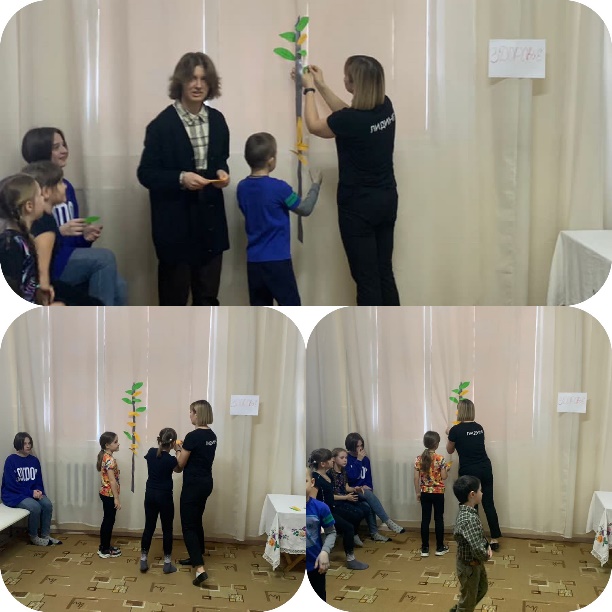 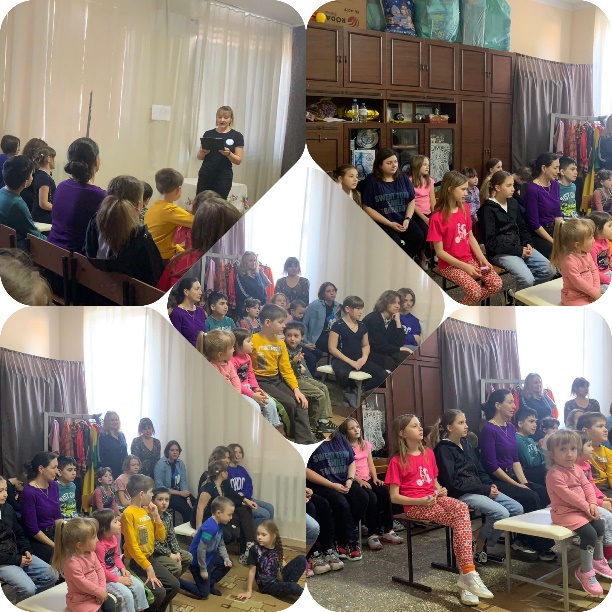 7 апреля Всемирный день здоровья, в честь такого праздника в МБУК «ЦКД «Творчество» прошел устный журнал «Вредные привычки». Интерактивно-игровую программу для зрителей подготовила руководитель Образцовой студии «Лидинг» Полянская Екатерина Владимировна.Мероприятие прошло с ознакомления, что же такое полезные и вредные привычки?! Ребята активно отвечали и делились своим мнением. Затем, для посетителей, был устроен тест, где было необходимо ответить на вопросы, за которые все получали балы, подсчитывали их и потом узнавали, насколько они близки к здоровому образу жизни. Посетители были очень активными, что способствовало продуктивному диалогу. Все вместе вспомнили пословицы, поиграли в игры, по буквам, разобрали «ЗДОРОВЬЕ» и ответили, что может быть в царстве хороших привычек.В завершении вечера, ребята собрали «Дерево здоровья». Мероприятие получилось очень интересным, познавательным, веселым, а самое главное, полезным.Н.А. Прозоровская8-918-481-22-71